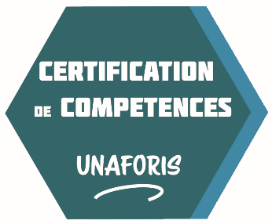 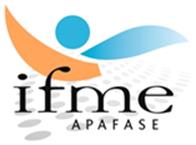 Portrait de l’expérience & du parcours de formation du Candidat au regard des compétences attendue pour obtenir la certification :Informations générales :Données relatives aux modalités d'inscription à la CertificationBilan de prérequis pour l’inscription à une session de certificationExpérience professionnelle (rémunérée ou non) :Expériences professionnelles (de la plus récente à la plus ancienne) :Expériences professionnelles complémentaire (de la plus récente à la plus ancienne) :Stages, acquis personnels, activités sociales & syndicales, associatives, bénévolat, etc.)Expériences personnelles en lien avec la certification visée (facultative)Parcours de formation du candidat :Titre et diplômes obtenus (du plus récent au plus ancien) :Titre ou diplôme en cours : Formations complémentaires : N° de ficheIntervenir auprès des personnes avec troubles du spectre de l’autismeRS 5291                                                            5291Nom de naissance Nom d’usage ou marital (Facultatif)Prénom(s)Date de naissance (JJ/MM/AAAA)Genre (F ; M)Code postal de la 
commune de naissanceNom de la commune de naissancePays de naissanceE-mail Téléphone Adresse postale Complément adresse Code postale Ville Pays (si hors France)Modalités d’accès à la certification :Formation continue hors alternanceInitiative de l’inscription à la certification : si AUTRE, merci de préciser :Date d’inscription du candidat à la certification auprès de l’UNAFORIS : Mobilisation CPF « mon compte formation » ? Mentions légales : Les informations générales recueillies ci-dessus seront enregistrées dans un fichier informatisé par l’UNAFORIS, 8 rue Mayran, 75009 Paris pour la gestion du passage aux épreuves « Certification de compétences UNAFORS » (Base légale du traitement). Seules les données collectées relatives à l’identification des titulaires des certifications délivrées seront communiquées aux seuls destinataires suivants : la Caisse des dépôts (Article L6323-8 de la loi° 2018-771 (II) – 2018). Les données sont conservées pendant 5 ans par la Cellule de certification de compétences Unaforis dans le respect dispositions législatives et réglementaires françaises. Vous pouvez accéder aux données vous concernant, les faire rectifier, demander leur effacement ou exercer votre droit à la limitation du traitement de vos données. Pour exercer ces droits ou pour toute question sur le traitement de vos données dans ce dispositif, vous pouvez contacter la Cellule de certification de compétences à l’adresse électronique cccunaforis@unaforis.eu).Fonction exercéeType d’organisation & LieuDurée (de / à = XX mois/ans)Fonction exercéeType d’organisation & LieuDurée (de / à = XX mois/ans)Evènement ou situationApprentissage réalisés ou 
connaissances acquisesDurée (de / à = XX mois/ans)Titre ou diplômeDisciplineMinistère ou certificateur (Université/école etc.)AnnéePaysTitre ou diplômeDisciplineMinistère ou certificateur (Université/école etc.)AnnéePaysFormation intra-entreprise / Module en ligne / Badges numériques, etc.DisciplineEntreprise ou OrganisationAnnéePays